PONIEDZIAŁEKTemat tygodnia: Jak Polska długa i szeroka.Zadanie I Posłuchaj piosenki „Jestem Polakiem”    Jeśli umiesz zaśpiewaj .     https://www.youtube.com/watch?v=plug6OIrxRMPopatrz na mapę Polski ( zdjęcie w komputerze lub mapa w atlasie) i pokaż , gdzie znajduje się morze i jeziora (na mapie jest to kolor niebieski), niziny         ( kolor zielony), wyżyny (żółty), góry (pomarańczowy).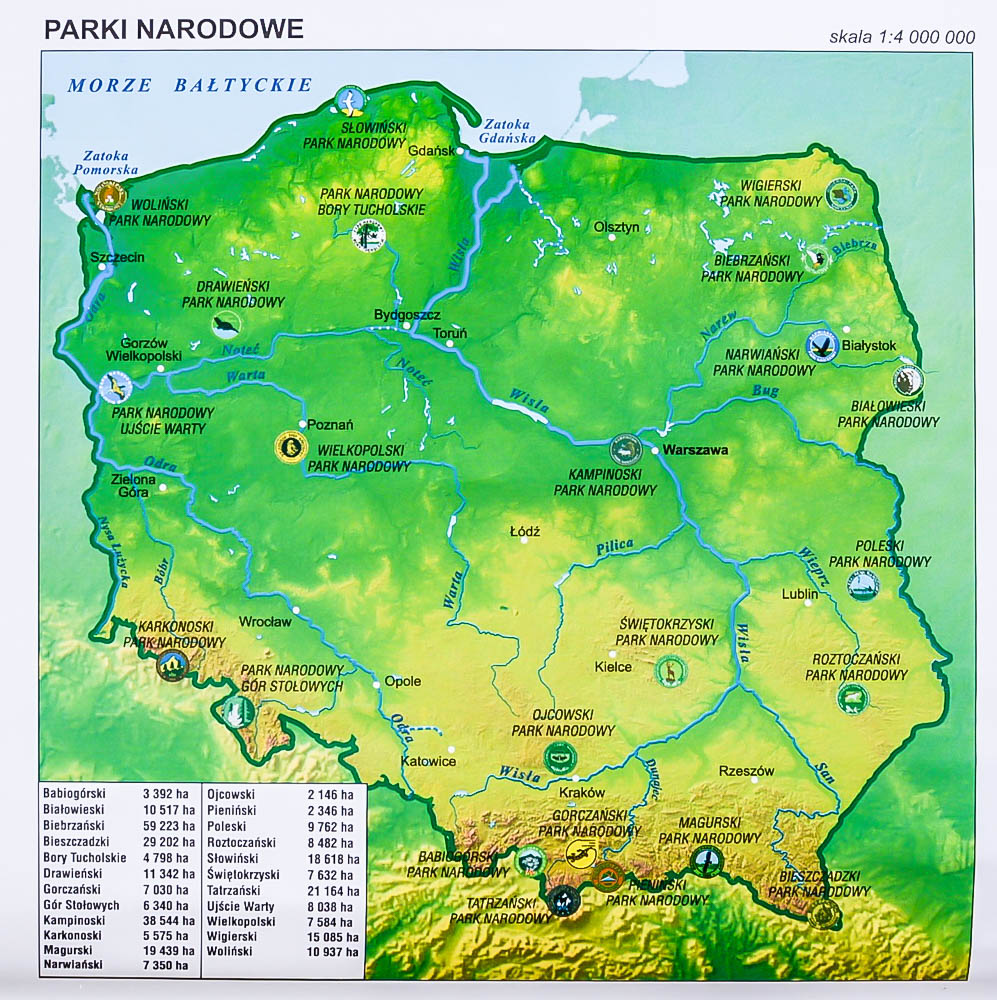 Poproś rodzica, aby ci pokazał i nazwał kierunki na mapie(wschód, zachód, północ, południe) Z pomocą rodzica znajdź stolicę Polski, Częstochowę oraz rzeki: Wisłę i Wartę.Zadanie IIWymień symbole narodowe Polski,a teraz obejrzyj film.https://www.youtube.com/watch?v=DCwEJ9tHt5c  Pamiętaj, że gdy śpiewamy, a nawet słyszymy hymn należy przyjąć odpowiednia postawę ,zachować  powagę i ciszę.Zapamiętaj, że flaga Polski jest BIAŁO –CZERWONA, odwrotne kolory- (czerwono-białe) występują na fladze państwa o nazwie Monako.Zadanie III    Karty pracy: (z części V ) s. 12-15Jeżeli nie posiadają Państwo kart pracy w domu można je pobrać z poniższego linku :6- latki:  https://flipbooki.mac.pl/przedszkole/druk/oia-bplus-kp-5.pdf